Аналитическая справкапо результатам проведения  Всероссийских проверочных работ – 2019 (ВПР -2019)  в 4 классах по математике в образовательных организациях Ненецкого автономного округа (НАО)Дата проведения  - 22.04.2019 – 26.04.2019Работу по математике выполняли всего 541 обучающихся образовательных организаций Ненецкого автономного округа, из них 241 ученик - муниципального района, 300 обучающихся - г. Нарьян-Мара.  Максимальный первичный балл – 20  1. Назначение всероссийской проверочной работы  Всероссийские проверочные работы (ВПР) проводятся с учетом национально-культурной и языковой специфики многонационального российского общества в целях осуществления мониторинга результатов перехода на ФГОС и направлены на выявление уровня подготовки школьников. Назначение ВПР по математике – оценить уровень общеобразовательной подготовки обучающихся 4 класса в соответствии с требованиями ФГОС. ВПР позволяют осуществить диагностику достижения предметных и метапредметных результатов, в том числе уровня сформированности универсальных учебных действий (УУД) и овладения межпредметными понятиями. Результаты ВПР в совокупности с имеющейся в образовательной организации информацией, отражающей индивидуальные образовательные траектории обучающихся, могут быть использованы для оценки личностных результатов обучения. Результаты ВПР могут быть использованы образовательными организациями для совершенствования методики преподавания математики в начальной школе, муниципальными и региональными органами исполнительной власти, осуществляющими государственное управление в сфере образования, для анализа текущего состояния муниципальных и региональных систем образования и формирования программ их развития. Не предусмотрено использование результатов ВПР для оценки деятельности образовательных организаций, учителей, муниципальных и региональных органов исполнительной власти, осуществляющих государственное управление в сфере образования. 2. Документы, определяющие содержание проверочной работыСодержание проверочной работы соответствует Федеральному государственному образовательному стандарту начального общего образования (приказ Минобрнауки России от 6 октября 2009 г. № 373). 3. Подходы к отбору содержания, разработке структуры вариант проверочной работы Всероссийские проверочные работы основаны на системно-деятельностном, компетентностном и уровневом подходах. В рамках ВПР наряду с предметными результатами обучения выпускников начальной школы оцениваются также метапредметные результаты, в том числе уровень сформированности универсальных учебных действий (УУД) и овладения межпредметными понятиями. Предусмотрена оценка сформированности следующих универсальных учебных действий (УУД). Личностные действия: личностное, профессиональное, жизненное самоопределение. Регулятивные действия: планирование, контроль и коррекция, саморегуляция. Общеучебные универсальные учебные действия: поиск и выделение необходимой информации; структурирование знаний; осознанное и произвольное построение речевого высказывания в письменной форме; выбор наиболее эффективных способов решения задач в зависимости от конкретных условий; рефлексия способов и условий действия, контроль и оценка процесса и результатов деятельности; моделирование, преобразование модели. Логические универсальные действия: анализ объектов в целях выделения признаков; синтез, в том числе выведение следствий; установление причинно-следственных связей; построение логической цепи рассуждений; доказательство. Коммуникативные действия: умение с достаточной полнотой и точностью выражать свои мысли в соответствии  с  задачами  и  условиями коммуникации. Ключевыми особенностями ВПР в начальной школе являются: – соответствие Федеральным государственным образовательным стандартам начального общего образования (ФГОС НОО); – соответствие отечественным традициям  преподавания  учебных предметов; –учет национально-культурной и  языковой  специфики многонационального российского общества; – отбор для  контроля  наиболее  значимых  аспектов  подготовки  как с точки  зрения  использования  результатов  обучения  в  повседневной жизни, так и с точки зрения продолжения образования; – использование ряда  заданий  из  открытого  банка  Национальных исследований качества образования (НИКО); – использование только заданий открытого типа. Тексты заданий в вариантах ВПР в целом соответствуют формулировкам, принятым в  учебниках,  включенных  в  Федеральный перечень  учебников,  рекомендуемых  Министерством  просвещения  РФ  к использованию  при  реализации  имеющих  государственную  аккредитацию образовательных программ начального общего образования.  4. Структура варианта проверочной работы  Работа содержит 12 заданий.  В заданиях 1, 2, 4, 5 (пункт 1), 6 (пункты 1 и 2), 7, 9 (пункты 1 и 2) необходимо записать только ответ. В заданиях 5 (пункт 2) и 11 нужно изобразить требуемые элементы рисунка. В задании 10 необходимо заполнить схему. В заданиях 3, 8, 12 требуется записать решение и ответ.5. Распределение заданий варианта проверочной работы по содержанию, проверяемым умениям и видам деятельности В заданиях 1, 2, 7 проверяется умение  выполнять  арифметические действия  с  числами  и  числовыми  выражениями.  В частности, задание 1 проверяет умение выполнять  сложение,  вычитание,  умножение  и  деление однозначных,  двузначных  и  трехзначных  чисел  в  случаях,  сводимых к действиям  в  пределах 100 (в  том  числе  с  нулем  и  числом 1). Задание 2 проверяет умение вычислять значение числового  выражения,  соблюдая при этом  порядок  действий.  Заданием 7 контролируется умение выполнять письменно действия с многозначными  числами (сложение,  вычитание, умножение и деление на однозначное, двузначное числа в пределах 10 000). Выполнение заданий 3 и 8 предполагает использование начальных математических знаний для описания и объяснения окружающих предметов, процессов, явлений, для  оценки  количественных  и  пространственных отношений  предметов,  процессов,  явлений.  Так, задания 3 и 8  проверяют умение  решать арифметическим  способом (в  одно-два  действия)  учебные задачи и задачи, связанные с повседневной жизнью. Задание 4 выявляет умение читать, записывать и сравнивать величины (время), используя основные  единицы  измерения  величин  и  соотношения между ними. Умение решать  текстовые  задачи  в  три-четыре  действия  проверяется заданием 8. При этом в задании 8 необходимо  выполнить  действия, связанные  с использованием  основных  единиц  измерения  величин (длина, вес). Умение исследовать, распознавать  и  изображать  геометрические фигуры  проверяется  заданием 5. Пункт 1  задания  предполагает  вычисление периметра прямоугольника и квадрата, площади прямоугольника и квадрата. Пункт 2 задания связан  с  построением  геометрических  фигур  с заданными измерениями (отрезок,  квадрат, прямоугольник)  с  помощью  линейки, угольника. В задании 6 проверяется  умение  работать  с  таблицами,  схемами, графиками,  диаграммами,  анализировать  и  интерпретировать  данные. Задание предполагает чтение и анализ несложных готовых таблиц. Овладение основами логического  и  алгоритмического  мышления контролируется  заданиями 9  и 12.  Задание 9 связано  с  интерпретацией информации (объяснять,  сравнивать  и  обобщать  данные,  делать  выводы  и прогнозы). Задание 12 требует умения решать текстовые задачи в три-четыре действия.  Задание 10 проверяет  умение  извлекать  и  интерпретировать информацию,  представленную  в  виде  текста,  строить  связи  между объектами. Овладение  основами  пространственного  воображения  выявляется заданием 11. Оно предполагает описание взаимного расположения предметов в пространстве и на плоскости. Успешное  выполнение  обучающимися  заданий 10–12  в  совокупности с высокими  результатами  по  остальным  заданиям  говорит  о целесообразности  построения  для  них  индивидуальных  образовательных траекторий в целях развития их математических способностей.Продолжительность выполнения работы – 45 минут6. Система оценивания выполнения отдельных заданий и проверочной работы в целом Каждое верно выполненное задание 1, 2, 4, 5 (пункт 1), 5 (пункт 2), 6 (пункт 1), 6 (пункт 2), 7, 9 (пункт 1), 9 (пункт 2) оценивается 1 баллом. Задание считается выполненным верно, если ученик дал верный ответ: записал правильное число, правильную величину, изобразил правильный рисунок.  Выполнение заданий 3, 8, 10–12 оценивается от 0 до 2 баллов.Вариант 1 – писали 281 обучающийсяВариант 2 - 260 обучающихся7. Таблица перевода баллов в отметки по пятибалльной шкалеСтатистика по отметкам (Ненецкий автономный округ) 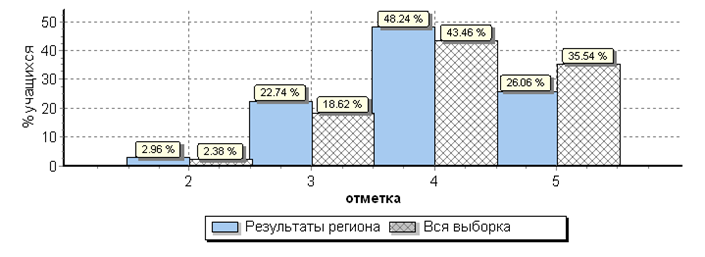 Отметку «5» получили 141 обучающийся (по сравнению с прошлым годом этот показатель уменьшился), «4» - 261 обучающийся (количество увеличилось), «3» - 123 обучающихся (на том же уровне), «2» - 16 обучающихся (количество уменьшилось). Таким образом, показатель успешности увеличился, показатель качества остался на прежнем уровне. Динамика положительная.Статистика образовательных организаций Ненецкого автономного округапо отметкам Следует отметить, что в трех образовательных организациях ГБОУ НАО «СШ д. Андег», ГБОУ НАО «СШ с.Великовисочное им. В.Л. Аншукова», ГБОУ НАО «НШ п. Бугрино» обучающиеся 4-х классов показали низкие результаты. При этом в образовательной организации ГБОУ НАО «СШ с. Оксино» - 100% успешный результат, обучающиеся данной образовательной организации справились на «4» и «5».Городские школы по качеству выполнения работ распределились следующим образом:ГБОУ НАО «СШ № 3» – 97,3 %ГБОУ НАО «СШ № 4» – 94,3 %ГБОУ НАО «СШ № 1» – 84,4 %ГБОУ НАО «СШ № 2» – 67,8 %ГБОУ НАО «СШ № 5» – 61,4 %Достижение планируемых результатов в соответствии с ПООП НОО и ФГОСПо средним показателям, обучающиеся Ненецкого автономного округа в сравнении с общероссийскими данными показали результаты ниже от 1 до 14 % по всем заданиям, кроме задания 4, показатели которого выше общероссийских на 3 % и задания 11 – на 1 %. Обучающиеся НАО лучше всего справились с заданиями № 1 (92%), № 2 (86%), № 3 (87%), № 6 (пункт 1) – 92%, № 6 (пункт 2) – 86%, №11 (75%), а это значит¸ что четвероклассники умеют выполнять арифметические действия с числами и числовыми выражениями, решать арифметическим способом учебные задачи, умеют работать с таблицами, схемами, графиками, читать несложные таблицы, владеют основами пространственного воображения.Средней степени тяжести оказались задания № 5 (пункт 1), 5 (пункт 2), 7, 8, 9 (пункт 2), 10. Можно утверждать, что почти половина обучающихся Ненецкого автономного округа испытывают затруднения в работе с величинами, вычислением площади и периметра, умением выполнять письменно действия с многозначными числами, умением решать текстовые задачи, используя основные единицы измерения величин и соотношения между ними.Выполнение заданий в процентном соотношении (%) от общего количества участников:Самым трудным заданиям для обучающихся Ненецкого автономного округа стало задание № 12, проверяющее основы логического и алгоритмического мышления, а именно умение решать задачу в 3-4 действия. Только 49 учеников из 524 справились с этим заданием.Гистограмма соответствия отметок за выполненную работу и отметок по журналуТаблица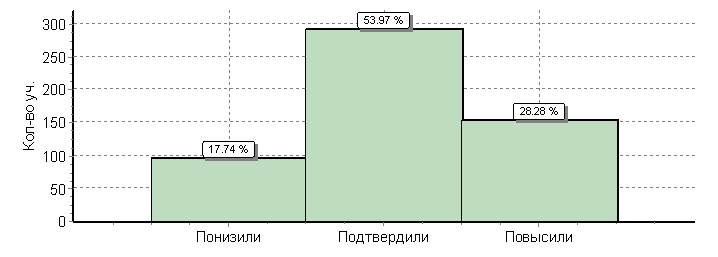 На основе вышеприведенной гистограммы и данных таблицы отметим следующее: результат выполненной работы не всегда соответствует отметкам учащимся по журналу. Так, 96 учеников (18%) понизили свой результат, а 153 ученика (28 %) повысили. Больше половины обучающихся (54%) подтвердили свои результаты. Их отметки совпали с отметками в журнале. Выводы: результаты выполнения всероссийской проверочной работы по математике показали, что почти все школьники умеют выполнять арифметические действия с числами и числовыми выражениями, знают порядок выполнения арифметических действий в числовых выражениях (со скобками и без скобок). Умение читать таблицы и столбчатые диаграммы, использовать информацию, представленную в них, для ответа на поставленный вопрос, умение исследовать геометрические фигуры, умение работать с таблицами, схемами, графиками и диаграммами развито у большинства учеников. Следует отметить, что у учащихся НАО недостаточно сформированы умения изображать геометрические фигуры, недостаточно владеют основами логического и алгоритмического мышления. Также большая часть четвероклассников с трудом переводят одни единицы измерения величин (массы, длины) в другие (мелкие в более крупные и крупные в более мелкие), используя соотношения между ними, сравнивают величины по их числовым значениям. Также выпускники начальных классов испытывают затруднения в решении задач в 3-4 действия.В целом, результаты выполнения ВПР по математике обучающимися образовательных организаций Ненецкого автономного округа соответствуют требованиям государственного образовательного стандарта начального общего образования.Полученные  результаты  проверочной работы по математике  в 4-х классах позволяют дать некоторые рекомендации по совершенствованию процесса преподавания предмета:- усилить работу, направленную на формирование умений анализировать текстовые задачи, используя схемы, таблицы;- взять на особый контроль формирование умений решать задачи, связанные с сравнением величин;- обратить особое внимание на формирование по решению задач с основами логического и алгоритмического мышления;- включить в планирование внеурочной деятельности задачи на развитие логического и алгоритмического мышления, сравнение величин, задачи связанные с бытовыми жизненными ситуациями. Отметка по пятибалльной шкале«2»«3»«4»«5» Первичные баллы0–56–910–1415–20Образовательные организацииКоличество обучающихсяРаспределение групп баллов в процентном соотношенииРаспределение групп баллов в процентном соотношенииРаспределение групп баллов в процентном соотношенииРаспределение групп баллов в процентном соотношенииОбразовательные организацииКоличество обучающихся2345Вся выборка15481892.418.643.535.5Ненецкий автономный округ541322.748.226.1Муниципальный район  2415.431.146.117.4ГБОУ НАО «СШп. Искателей»967.333.347.717.7ГБОУ НАО «ОШ п. Амдерма»2050500ГБОУ НАО «ОШ д. Андег»42550025ГБОУ НАО «СШ с. Великовисочное»52060020ГБОУ НАО «СШ п. Индига»100405010ГБОУ НАО «ОШ п. Каратайка»911.133.344.411.1ГБОУ НАО «ОШ с. Коткино»6033.35016.7ГБОУ НАО «СШ п. Красное»2010204030ГБОУ НАО «ОШ п. Нельмин-Нос»10030700ГБОУ НАО «СШ с. Несь»19031.663.25.3ГБОУ НАО «СШ с. Нижняя Пеша»8012.55037.5ГБОУ НАО «СШ с. Оксино»1000100ГБОУ НАО «СШ с. Ома»7014.342.942.9ГБОУ НАО «СШ с. Тельвиска»5020800ГБОУ НАО «ОШ п. Усть-Кара»1010404010ГБОУ НАО «СШ п. Харута»50206020ГБОУ НАО «СШ п. Хорей-Вер»7014.371.114.3ГБОУ НАО «СШ п. Шойна»40252550ГБОУ НАО «НШ п. Бугрино»9055.644.40ГБОУ НАО «СШ с. Несь»1001000ГБОУ НАО «НШ-ДС п. Выучейский»2001000ГБОУ НАО «НШ-ДС п. Хонгурей»1000100Город Нарьян-Мар3001165033ГБОУ НАО «СШ № 1»901.114.454.430ГБОУ НАО «СШ № 2»283.628.646.421.4ГБОУ НАО «СШ № 3»3802.660.736.8ГБОУ НАО «СШ № 4»8705.74648.3ГБОУ НАО «СШ № 5»571.836.843.917.5№ заданияБлоки ПООП НОО:выпускник научится / получит возможность научитьсяили проверяемые требования (умения) в соответствии с ФГОСМаксималь-ный баллза выполнение заданияВыполнили задание(кол-во участников)из 541 Выполнили задание (в % от общего числа участников в НАО)1Умение выполнять арифметические действия с числами и числовыми выражениями. Выполнять устно сложение, вычитание,  умножение и деление однозначных, двузначных и трехзначных чисел в случаях, сводимых к действиям в пределах 100 (в том числе с нулем и числом 1)149892%2Умение выполнять арифметические действия с числами и числовыми выражениями. Вычислять значение числового выражения (содержащего 2–3 арифметических  действия, со скобками и без скобок)146586%3Использование начальных математических знаний для описания и объяснения окружающих предметов, процессов, явлений, для оценки количественных и пространственных отношений предметов, процессов, явлений. Решать арифметическим способом (в 1–2 действия) учебные задачи и задачи, связанные с повседневной жизнью247187%4Использование начальных математических знаний для описания и объяснения окружающих предметов, процессов, явлений, для оценки количественных и пространственных отношений предметов, процессов, явлений. Читать, записывать и сравнивать величины (массу, время, длину, площадь, скорость), используя основные единицы измерения величин и соотношения между ними (килограмм – грамм; час – минута, минута – секунда; километр – метр, метр – дециметр, дециметр – сантиметр, метр – сантиметр, сантиметр – миллиметр); выделять неизвестный компонент арифметического действия и находить его значение; решать арифметическим способом (в 1–2 действия) учебные задачи и задачи, связанные с повседневной жизнью137970%5 (1)Умение исследовать, распознавать геометрические фигуры. Вычислять периметр треугольника, прямоугольника и квадрата, площадь прямоугольника и квадрата135265%5 (2)Умение изображать геометрические фигуры. Выполнять построение геометрических фигур с заданными измерениями (отрезок, квадрат, прямоугольник)  с помощью линейки, угольника128753%6 (1)Умение работать с таблицами, схемами, графиками, диаграммами. Читать несложные готовые таблицы149892%6 (2)Умение работать с таблицами, схемами, графиками, диаграммами, анализировать и интерпретировать данные. Сравнивать и обобщать информацию, представленнуюв строках и столбцах несложных таблиц и диаграмм146586%7Умение выполнять арифметические действия с числами и числовыми выражениями. Выполнять письменно действия с многозначными числами (сложение, вычитание, умножение и деление на однозначное, двузначное числа в пределах 10 000) с использованием таблиц сложения и умножения чисел, алгоритмов письменных арифметических действий (в том числеделения с остатком)135766%8Умение решать текстовые задачи. Читать, записывать и сравнивать величины (массу, время, длину, площадь, скорость), используя основные единицы измерения величин и соотношения между ними (килограмм – грамм;час – минута,   минута – секунда; километр – метр, метр – дециметр, дециметр – сантиметр, метр – сантиметр, сантиметр – миллиметр); решать задачи в 3–4 действия221640%9 (1)Овладение основами логического и алгоритмического мышления. Интерпретировать информацию, полученную при проведении несложных  исследований  (объяснять, сравнивать и обобщать данные, делать выводы и прогнозы)122742%9 (2)Овладение основами логического и алгоритмического мышления. Интерпретировать информацию, полученную при проведении несложных  исследований  (объяснять, сравнивать и обобщать данные, делать выводы и прогнозы)121640%10Овладение основами логического и алгоритмического мышления. Собирать, представлять, интерпретировать информацию221640%11Овладение основами пространственного воображения. Описывать взаимное расположение предметов в пространстве и на плоскости240675%12Овладение основами логического и алгоритмического мышления. Решать задачи в 3–4 действия2499%Выполнение заданий группами учащихсясводная таблица по АТЕ  (в % от числа участников)РегионРегионРегионРегионКол-во уч.Кол-во уч.Кол-во уч.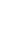 11122233445(1)5(1)5(2)5(2)6(1)6(1)6(2)6(2)77889(1)9(1)9(2)9(2)10101011111212РегионРегионРегионРегионКол-во уч.Кол-во уч.Кол-во уч.Макс
баллМакс
балл111111221111111111112211112222222Вся выборкаВся выборкаВся выборкаВся выборка15481891548189959587878787878767677373606093938888717149495656454546467474742020Ненецкий авт. округНенецкий авт. округНенецкий авт. округ5415419292868686878787707065655353929286866666404042424040404075757599Ср.% вып. уч. гр.баллов 2161644444444441919191919191919196262444400000012129934343400Ср.% вып. уч. гр.баллов 312312383836868687070703939393920208585767636364415151818181852525222Ср.% вып. уч. гр.баллов 42612619595929292939393767666665454949489897474343442423636353579797944Ср.% вып. уч. гр.баллов 5141141999996969699999992928989848499999696878786867070707072729494942727Кол-во уч.% Понизили ( Отм.< Отм.по журналу)9618 Подтвердили(Отм.=Отм.по журналу)29254 Повысили (Отм.> Отм.по журналу)15328 Всего*:541100